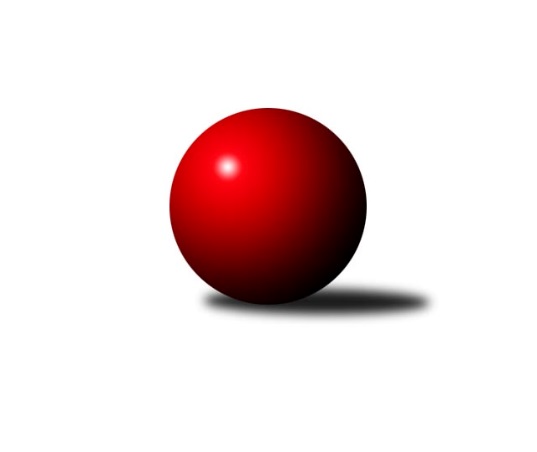 Č.14Ročník 2012/2013	2.2.2013Nejlepšího výkonu v tomto kole: 2681 dosáhlo družstvo: SK Olomouc Sigma MŽKrajský přebor OL 2012/2013Výsledky 14. kolaSouhrnný přehled výsledků:KK PEPINO Bruntál	- TJ Kovohutě Břidličná ˝B˝	12:4	2315:2251		1.2.TJ Kovohutě Břidličná ˝A˝	- KK Zábřeh  ˝C˝	12:4	2432:2343		2.2.TJ Sokol Mohelnice	- SK Olomouc Sigma MŽ	6:10	2592:2681		2.2.Spartak Přerov ˝C˝	- TJ Tatran Litovel	12:4	2597:2397		2.2.TJ Pozemstav Prostějov	- SKK Jeseník ˝B˝	12:4	2489:2453		2.2.KK Jiskra Rýmařov ˝B˝	- KKŽ Šternberk ˝A˝	4:12	2388:2426		2.2.Tabulka družstev:	1.	TJ Pozemstav Prostějov	14	11	0	3	150 : 74 	 	 2496	22	2.	Spartak Přerov ˝C˝	14	9	1	4	137 : 87 	 	 2450	19	3.	KK Jiskra Rýmařov ˝B˝	14	7	1	6	123 : 101 	 	 2420	15	4.	TJ Sokol Mohelnice	14	7	1	6	117 : 107 	 	 2476	15	5.	TJ Kovohutě Břidličná ˝A˝	14	6	3	5	111 : 113 	 	 2438	15	6.	SK Olomouc Sigma MŽ	14	6	1	7	112 : 112 	 	 2533	13	7.	TJ Tatran Litovel	14	6	1	7	112 : 112 	 	 2450	13	8.	KKŽ Šternberk ˝A˝	14	6	1	7	110 : 114 	 	 2458	13	9.	KK Zábřeh  ˝C˝	14	5	1	8	102 : 122 	 	 2480	11	10.	TJ Kovohutě Břidličná ˝B˝	14	5	1	8	92 : 132 	 	 2408	11	11.	SKK Jeseník ˝B˝	14	4	3	7	92 : 132 	 	 2356	11	12.	KK PEPINO Bruntál	14	4	2	8	86 : 138 	 	 2391	10Podrobné výsledky kola:	 KK PEPINO Bruntál	2315	12:4	2251	TJ Kovohutě Břidličná ˝B˝	František Ocelák	 	 206 	 181 		387 	 2:0 	 364 	 	182 	 182		Miloslav Krchov	Lukáš Janalík	 	 209 	 188 		397 	 2:0 	 384 	 	174 	 210		Zdeněk Chmela st.	Pavel Dvořák	 	 199 	 183 		382 	 2:0 	 356 	 	172 	 184		Zdeněk Fiury st. st. *1	Zdenek Hudec	 	 200 	 179 		379 	 0:2 	 386 	 	196 	 190		Zdeněk Chmela ml.	Richard Janalík	 	 182 	 211 		393 	 2:0 	 371 	 	184 	 187		Josef Veselý	Tomáš Janalík	 	 187 	 190 		377 	 0:2 	 390 	 	194 	 196		Tomáš Havlíčekrozhodčí: střídání: *1 od 51. hodu Vladimír ŠtrbíkNejlepší výkon utkání: 397 - Lukáš Janalík	 TJ Kovohutě Břidličná ˝A˝	2432	12:4	2343	KK Zábřeh  ˝C˝	Čestmír Řepka	 	 210 	 197 		407 	 2:0 	 402 	 	204 	 198		Jiří Srovnal	Jiří Večeřa	 	 203 	 195 		398 	 2:0 	 371 	 	172 	 199		Jan Korner	Ivo Mrhal st.	 	 195 	 211 		406 	 0:2 	 411 	 	208 	 203		Miloslav Compel	Jan Doseděl	 	 211 	 214 		425 	 2:0 	 370 	 	182 	 188		Antonín Guman	Jiří Procházka	 	 201 	 197 		398 	 0:2 	 420 	 	202 	 218		František Langer	Tomáš Fiury	 	 196 	 202 		398 	 2:0 	 369 	 	188 	 181		Hana Ollingerovározhodčí: Nejlepší výkon utkání: 425 - Jan Doseděl	 TJ Sokol Mohelnice	2592	6:10	2681	SK Olomouc Sigma MŽ	Rostislav Krejčí	 	 206 	 242 		448 	 2:0 	 432 	 	214 	 218		Pavel Jüngling	Dagmar Jílková	 	 220 	 235 		455 	 2:0 	 420 	 	228 	 192		Břetislav Sobota	Tomáš Potácel	 	 189 	 233 		422 	 0:2 	 458 	 	233 	 225		Jiří Baslar	Iveta Krejčová	 	 234 	 192 		426 	 0:2 	 485 	 	234 	 251		Jiří Malíšek	Zdeněk Šebesta	 	 179 	 231 		410 	 0:2 	 464 	 	231 	 233		František Baslar	Zdeněk Sobota	 	 212 	 219 		431 	 2:0 	 422 	 	206 	 216		Miroslav Hycrozhodčí: Nejlepší výkon utkání: 485 - Jiří Malíšek	 Spartak Přerov ˝C˝	2597	12:4	2397	TJ Tatran Litovel	Rostislav Petřík	 	 210 	 229 		439 	 2:0 	 337 	 	161 	 176		Jaroslav Ďulík	Václav Pumprla	 	 213 	 213 		426 	 0:2 	 427 	 	215 	 212		Pavel Pěruška	Libor Daňa	 	 198 	 203 		401 	 0:2 	 413 	 	214 	 199		Tomáš Pěruška	David Janušík	 	 217 	 241 		458 	 2:0 	 386 	 	183 	 203		Stanislav Brosinger	Michal Symerský	 	 211 	 219 		430 	 2:0 	 392 	 	171 	 221		Miroslav Sigmund	Stanislav Beňa st.	 	 210 	 233 		443 	 2:0 	 442 	 	227 	 215		Jaromír Janošecrozhodčí: Nejlepší výkon utkání: 458 - David Janušík	 TJ Pozemstav Prostějov	2489	12:4	2453	SKK Jeseník ˝B˝	Václav Kovařík	 	 196 	 190 		386 	 0:2 	 433 	 	225 	 208		Jana Fousková	Roman Rolenc	 	 191 	 234 		425 	 2:0 	 414 	 	207 	 207		Eva Křapková	Eva Růžičková	 	 223 	 229 		452 	 2:0 	 375 	 	203 	 172		Jaromíra Smejkalová	Jan Stískal	 	 212 	 211 		423 	 2:0 	 418 	 	222 	 196		Karel Kučera	Martin Zaoral	 	 199 	 203 		402 	 2:0 	 389 	 	200 	 189		Petra Rozsypalová	Stanislav Feike	 	 208 	 193 		401 	 0:2 	 424 	 	227 	 197		Alena Vrbovározhodčí: Nejlepší výkon utkání: 452 - Eva Růžičková	 KK Jiskra Rýmařov ˝B˝	2388	4:12	2426	KKŽ Šternberk ˝A˝	Marek Hampl	 	 188 	 194 		382 	 0:2 	 413 	 	197 	 216		Petr Pick	Martin Mikeska	 	 198 	 197 		395 	 2:0 	 390 	 	209 	 181		Jiří Pospíšil	Michal Ihnát *1	 	 192 	 211 		403 	 0:2 	 408 	 	200 	 208		Emil Pick	Jiří Polášek	 	 214 	 219 		433 	 2:0 	 375 	 	188 	 187		Zdeněk Vojáček *2	Josef Mikeska	 	 183 	 194 		377 	 0:2 	 416 	 	216 	 200		Jindřích Gavenda	Rudolf Starchoň	 	 197 	 201 		398 	 0:2 	 424 	 	205 	 219		Václav Gřešekrozhodčí: střídání: *1 od 37. hodu Petr Chlachula, *2 od 51. hodu Václav ŠubertNejlepší výkon utkání: 433 - Jiří PolášekPořadí jednotlivců:	jméno hráče	družstvo	celkem	plné	dorážka	chyby	poměr kuž.	Maximum	1.	Zdeněk Fiury  ml.	TJ Kovohutě Břidličná ˝B˝	433.85	295.3	138.6	3.6	5/7	(454)	2.	Jaromír Janošec 	TJ Tatran Litovel	433.17	296.9	136.3	4.9	6/8	(486)	3.	Břetislav Sobota 	SK Olomouc Sigma MŽ	433.14	302.6	130.6	6.1	8/8	(472)	4.	Eva Růžičková 	TJ Pozemstav Prostějov	431.53	295.4	136.1	5.1	6/8	(476)	5.	Jindřích Gavenda 	KKŽ Šternberk ˝A˝	429.65	290.5	139.2	3.3	8/8	(465)	6.	Jan Stískal 	TJ Pozemstav Prostějov	428.53	293.5	135.0	6.7	6/8	(448)	7.	Jiří Malíšek 	SK Olomouc Sigma MŽ	427.04	289.1	138.0	4.3	8/8	(485)	8.	František Baslar 	SK Olomouc Sigma MŽ	426.65	290.4	136.2	5.6	7/8	(464)	9.	Karel Kučera 	SKK Jeseník ˝B˝	426.51	288.8	137.7	4.8	5/7	(469)	10.	Jan Korner 	KK Zábřeh  ˝C˝	426.39	287.5	138.9	5.7	6/7	(442)	11.	David Janušík 	Spartak Přerov ˝C˝	425.97	290.0	136.0	5.7	6/8	(459)	12.	Pavel Ďuriš 	KKŽ Šternberk ˝A˝	424.86	289.4	135.4	6.2	7/8	(442)	13.	Miloslav Compel 	KK Zábřeh  ˝C˝	424.80	293.0	131.8	4.4	5/7	(439)	14.	Miroslav Hyc 	SK Olomouc Sigma MŽ	422.82	294.0	128.8	5.9	8/8	(446)	15.	Josef Mikeska 	KK Jiskra Rýmařov ˝B˝	422.48	290.4	132.1	7.0	8/8	(468)	16.	Ludovít Kumi 	TJ Sokol Mohelnice	422.39	285.7	136.7	4.7	7/8	(461)	17.	Petr Chlachula 	KK Jiskra Rýmařov ˝B˝	422.20	285.8	136.4	5.3	8/8	(460)	18.	Martin Mikeska 	KK Jiskra Rýmařov ˝B˝	421.08	271.8	118.6	4.9	7/8	(456)	19.	Josef Jurda 	TJ Pozemstav Prostějov	420.29	295.7	124.6	5.0	6/8	(495)	20.	Tomáš Janalík 	KK PEPINO Bruntál	417.92	287.5	130.4	6.2	6/7	(442)	21.	Antonín Guman 	KK Zábřeh  ˝C˝	417.75	290.3	127.5	8.8	6/7	(451)	22.	Tomáš Potácel 	TJ Sokol Mohelnice	417.41	290.7	126.8	5.1	7/8	(485)	23.	Martin Zaoral 	TJ Pozemstav Prostějov	417.36	291.7	125.7	6.8	6/8	(492)	24.	Lukáš Janalík 	KK PEPINO Bruntál	416.14	281.4	134.8	4.5	7/7	(435)	25.	Jiří Srovnal 	KK Zábřeh  ˝C˝	415.54	281.6	133.9	7.3	5/7	(452)	26.	Pavel Jüngling 	SK Olomouc Sigma MŽ	414.98	287.4	127.6	9.3	7/8	(444)	27.	Rostislav Petřík 	Spartak Přerov ˝C˝	414.45	283.7	130.8	3.1	7/8	(461)	28.	Pavel Pěruška 	TJ Tatran Litovel	414.25	284.8	129.5	6.9	8/8	(448)	29.	Leoš Řepka 	TJ Kovohutě Břidličná ˝A˝	414.24	284.4	129.8	5.5	6/7	(436)	30.	Roman Rolenc 	TJ Pozemstav Prostějov	413.43	286.9	126.6	5.1	7/8	(467)	31.	Dagmar Jílková 	TJ Sokol Mohelnice	412.73	288.7	124.0	8.3	7/8	(468)	32.	Jiří Baslar 	SK Olomouc Sigma MŽ	411.51	294.2	117.3	9.5	7/8	(458)	33.	Ludvík Vymazal 	TJ Tatran Litovel	410.22	285.8	124.4	5.9	6/8	(442)	34.	Zdeněk Šebesta 	TJ Sokol Mohelnice	410.11	287.1	123.0	5.2	8/8	(450)	35.	Jiří Procházka 	TJ Kovohutě Břidličná ˝A˝	409.73	288.8	120.9	7.6	7/7	(451)	36.	Miroslav Plachý 	TJ Pozemstav Prostějov	409.07	282.3	126.8	6.9	7/8	(440)	37.	Emil Pick 	KKŽ Šternberk ˝A˝	408.90	283.5	125.4	7.2	8/8	(447)	38.	Jan Doseděl 	TJ Kovohutě Břidličná ˝A˝	407.75	284.5	123.2	5.6	7/7	(436)	39.	Zdeněk Vojáček 	KKŽ Šternberk ˝A˝	406.81	274.5	132.3	5.3	7/8	(435)	40.	Josef Čapka 	TJ Pozemstav Prostějov	406.57	291.3	115.3	9.6	7/8	(443)	41.	Hana Ollingerová 	KK Zábřeh  ˝C˝	406.31	289.0	117.3	7.8	6/7	(435)	42.	Jan Kolář 	KK Zábřeh  ˝C˝	405.78	283.9	121.9	9.2	6/7	(444)	43.	Zdeněk Chmela  ml.	TJ Kovohutě Břidličná ˝B˝	405.37	277.8	127.6	6.3	7/7	(435)	44.	Václav Gřešek 	KKŽ Šternberk ˝A˝	405.36	278.1	127.3	5.9	6/8	(457)	45.	Alena Vrbová 	SKK Jeseník ˝B˝	405.23	280.7	124.6	7.7	5/7	(440)	46.	Ivo Mrhal  st.	TJ Kovohutě Břidličná ˝A˝	404.80	277.8	127.1	6.3	7/7	(442)	47.	František Langer 	KK Zábřeh  ˝C˝	404.67	285.6	119.1	7.6	6/7	(433)	48.	Jiří Polášek 	KK Jiskra Rýmařov ˝B˝	404.61	285.7	118.9	10.6	6/8	(460)	49.	Jiří Kohoutek 	Spartak Přerov ˝C˝	403.70	284.2	119.6	8.0	8/8	(467)	50.	Zdeněk Chmela  st.	TJ Kovohutě Břidličná ˝B˝	403.36	279.9	123.5	7.4	6/7	(430)	51.	Jiří Večeřa 	TJ Kovohutě Břidličná ˝A˝	402.65	281.1	121.5	6.7	7/7	(440)	52.	Josef Novotný 	KK PEPINO Bruntál	401.75	272.1	129.7	5.1	5/7	(426)	53.	Jaroslav Jílek 	TJ Sokol Mohelnice	400.95	285.8	115.1	7.4	8/8	(478)	54.	Michal Ihnát 	KK Jiskra Rýmařov ˝B˝	400.00	276.7	123.3	7.7	6/8	(437)	55.	Martin Zavacký 	SKK Jeseník ˝B˝	399.95	284.5	115.5	8.6	5/7	(449)	56.	Jana Fousková 	SKK Jeseník ˝B˝	399.60	275.6	124.0	6.7	6/7	(448)	57.	Jaromíra Smejkalová 	SKK Jeseník ˝B˝	395.18	274.6	120.6	5.4	7/7	(451)	58.	Richard Janalík 	KK PEPINO Bruntál	394.51	279.3	115.2	8.6	5/7	(419)	59.	Jiří Pospíšil 	KKŽ Šternberk ˝A˝	393.13	274.3	118.9	10.1	6/8	(425)	60.	František Ocelák 	KK PEPINO Bruntál	389.45	276.4	113.0	6.6	7/7	(411)	61.	Miloslav Krchov 	TJ Kovohutě Břidličná ˝B˝	384.50	273.1	111.4	6.8	6/7	(444)	62.	Jaroslav Ďulík 	TJ Tatran Litovel	383.14	275.4	107.7	12.0	7/8	(419)	63.	Pavel Dvořák 	KK PEPINO Bruntál	382.42	271.8	110.7	10.6	6/7	(409)	64.	Eva Křapková 	SKK Jeseník ˝B˝	376.04	263.4	112.6	11.3	7/7	(440)		Anna Drlíková 	TJ Sokol Mohelnice	446.00	313.0	133.0	6.0	1/8	(446)		Jiří Kráčmar 	TJ Tatran Litovel	444.92	300.6	144.3	4.6	5/8	(488)		Stanislav Beňa  st.	Spartak Přerov ˝C˝	444.50	296.5	148.0	5.0	1/8	(446)		Rostislav Cundrla 	SKK Jeseník ˝B˝	441.33	306.3	135.0	2.7	1/7	(459)		Iveta Krejčová 	TJ Sokol Mohelnice	438.50	297.2	141.3	4.3	3/8	(461)		Jaroslav Krejčí 	Spartak Přerov ˝C˝	438.25	287.8	150.5	2.0	4/8	(457)		Zdeněk Fiury st.  st.	TJ Kovohutě Břidličná ˝B˝	428.81	296.4	132.4	4.5	4/7	(459)		Jaroslav Pěcha 	Spartak Přerov ˝C˝	427.00	287.0	140.0	2.0	1/8	(427)		Jan Lenhart 	Spartak Přerov ˝C˝	424.56	293.0	131.6	6.3	3/8	(452)		Rudolf Starchoň 	KK Jiskra Rýmařov ˝B˝	424.29	298.1	126.2	7.7	5/8	(451)		Tomáš Dražil 	KK Zábřeh  ˝C˝	422.17	281.7	140.5	5.0	3/7	(434)		Jiří Vrobel 	TJ Tatran Litovel	417.00	276.0	141.0	3.0	1/8	(417)		Václav Kovařík 	TJ Pozemstav Prostějov	416.25	296.8	119.5	5.9	4/8	(442)		Jaroslav Vidim 	TJ Tatran Litovel	415.00	285.5	129.5	8.3	1/8	(450)		Petr Otáhal 	TJ Kovohutě Břidličná ˝B˝	414.08	282.2	131.9	6.0	4/7	(454)		Josef Šilbert 	SK Olomouc Sigma MŽ	414.00	283.0	131.0	9.0	1/8	(414)		Michal Symerský 	Spartak Přerov ˝C˝	413.60	280.4	133.2	5.1	5/8	(435)		Petr Pick 	KKŽ Šternberk ˝A˝	413.00	311.0	102.0	11.0	1/8	(413)		Rostislav Krejčí 	TJ Sokol Mohelnice	411.90	287.0	124.9	5.7	5/8	(448)		Čestmír Řepka 	TJ Kovohutě Břidličná ˝A˝	411.00	277.0	134.0	5.3	4/7	(457)		Zdeněk Sobota 	TJ Sokol Mohelnice	410.60	284.7	125.9	7.7	5/8	(455)		Stanislav Feike 	TJ Pozemstav Prostějov	409.00	293.4	115.6	8.9	2/8	(437)		Karel Zvěřina 	SK Olomouc Sigma MŽ	408.50	287.5	121.0	6.5	2/8	(419)		Tomáš Pěruška 	TJ Tatran Litovel	408.00	284.7	123.3	9.0	3/8	(413)		Václav Pumprla 	Spartak Přerov ˝C˝	405.23	280.4	124.9	6.7	5/8	(462)		Libor Daňa 	Spartak Přerov ˝C˝	405.15	279.3	125.9	8.4	5/8	(447)		Tomáš Truxa 	TJ Tatran Litovel	403.40	289.6	113.8	8.6	5/8	(437)		Stanislav Brosinger 	TJ Tatran Litovel	400.50	287.5	113.0	10.5	2/8	(415)		Radim Vlček 	SK Olomouc Sigma MŽ	399.00	284.0	115.0	6.0	1/8	(399)		David Hampl 	KK Jiskra Rýmařov ˝B˝	398.75	287.3	111.5	4.0	2/8	(420)		Tomáš Fiury 	TJ Kovohutě Břidličná ˝A˝	397.04	279.1	117.9	4.4	4/7	(424)		Lubomír Khýr 	TJ Kovohutě Břidličná ˝A˝	397.00	278.0	119.0	10.0	2/7	(409)		Jiří Hradílek 	Spartak Přerov ˝C˝	396.63	287.4	109.3	10.8	4/8	(431)		Martin Hampl 	TJ Tatran Litovel	396.00	272.0	124.0	12.0	1/8	(396)		Miroslav Sigmund 	TJ Tatran Litovel	395.52	273.8	121.7	8.5	5/8	(432)		Luboš Blinka 	TJ Tatran Litovel	390.00	291.0	99.0	13.0	1/8	(390)		Zdenek Hudec 	KK PEPINO Bruntál	389.13	270.0	119.1	7.4	4/7	(399)		Věra Urbášková 	KK Zábřeh  ˝C˝	388.50	275.4	113.1	11.6	2/7	(430)		Jan Mlčák 	KK PEPINO Bruntál	388.00	285.0	103.0	14.0	1/7	(388)		Václav Šubert 	KKŽ Šternberk ˝A˝	387.75	276.9	110.8	9.3	4/8	(406)		Vladimír Štrbík 	TJ Kovohutě Břidličná ˝B˝	387.13	267.8	119.4	7.4	4/7	(417)		Jiří Karafiát 	KK Zábřeh  ˝C˝	382.00	275.0	107.0	10.0	2/7	(402)		Jaromír Vémola 	KKŽ Šternberk ˝A˝	378.00	282.0	96.0	11.0	1/8	(378)		Martin Kaduk 	KK PEPINO Bruntál	375.48	267.4	108.1	8.7	4/7	(404)		Marek Hampl 	KK Jiskra Rýmařov ˝B˝	374.33	273.7	100.7	12.4	5/8	(409)		Michal Juráš 	SKK Jeseník ˝B˝	372.00	261.0	111.0	9.0	2/7	(407)		Jaroslav Navrátil 	SKK Jeseník ˝B˝	370.00	247.0	123.0	12.0	1/7	(370)		Josef Veselý 	TJ Kovohutě Břidličná ˝B˝	369.25	269.1	100.2	8.3	3/7	(387)		Petra Rozsypalová 	SKK Jeseník ˝B˝	366.00	269.5	96.5	13.5	2/7	(389)		Tomáš Havlíček 	Spartak Přerov ˝C˝	363.50	260.5	103.0	9.5	1/8	(390)		Radomila Janoudová 	SKK Jeseník ˝B˝	354.00	255.0	99.0	17.0	1/7	(354)		Anna Smejkalová 	SKK Jeseník ˝B˝	344.00	247.5	96.5	11.5	2/7	(352)		Vlastimil Kozák 	TJ Tatran Litovel	331.00	253.0	78.0	21.0	1/8	(331)Sportovně technické informace:Starty náhradníků:registrační číslo	jméno a příjmení 	datum startu 	družstvo	číslo startu
Hráči dopsaní na soupisku:registrační číslo	jméno a příjmení 	datum startu 	družstvo	Program dalšího kola:15. kolo8.2.2013	pá	17:00	SKK Jeseník ˝B˝ - Spartak Přerov ˝C˝	8.2.2013	pá	17:00	SK Olomouc Sigma MŽ - KK Jiskra Rýmařov ˝B˝	9.2.2013	so	9:00	TJ Tatran Litovel - TJ Sokol Mohelnice	9.2.2013	so	9:00	TJ Pozemstav Prostějov - KK PEPINO Bruntál	9.2.2013	so	12:00	KK Zábřeh  ˝C˝ - TJ Kovohutě Břidličná ˝B˝	9.2.2013	so	13:00	KKŽ Šternberk ˝A˝ - TJ Kovohutě Břidličná ˝A˝	Nejlepší šestka kola - absolutněNejlepší šestka kola - absolutněNejlepší šestka kola - absolutněNejlepší šestka kola - absolutněNejlepší šestka kola - dle průměru kuželenNejlepší šestka kola - dle průměru kuželenNejlepší šestka kola - dle průměru kuželenNejlepší šestka kola - dle průměru kuželenNejlepší šestka kola - dle průměru kuželenPočetJménoNázev týmuVýkonPočetJménoNázev týmuPrůměr (%)Výkon1xJiří MalíšekSigma MŽ4851xJiří MalíšekSigma MŽ112.264853xFrantišek BaslarSigma MŽ4643xEva RůžičkováProstějov107.74523xDavid JanušíkSp.Přerov C4583xFrantišek BaslarSigma MŽ107.44641xJiří BaslarSigma MŽ4582xDavid JanušíkSp.Přerov C107.334584xDagmar JílkováMohelnice4553xLukáš JanalíkPEPINO106.063973xEva RůžičkováProstějov4521xJiří BaslarSigma MŽ106.01458